	CENOVÁ NABÍDKA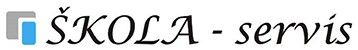 		Poskytneme	Vám	náhradní	plnění.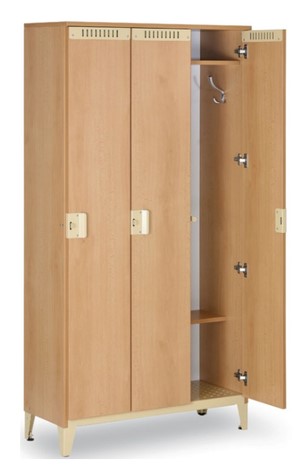 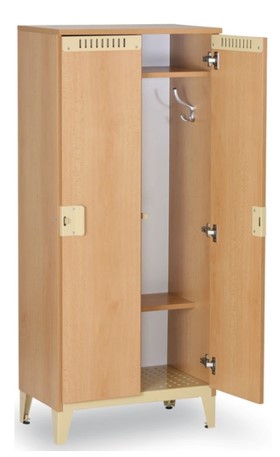 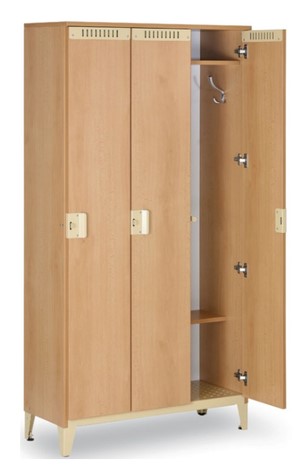 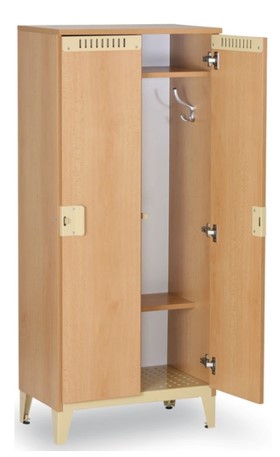 DodavatelDodavatelDodavatelDodavatelOdběratelOdběratelOdběratelOdběratelMgr.Břetislav BaarMgr.Břetislav BaarMgr.Břetislav BaarMgr.Břetislav BaarZákladní škola a mateřská škola Frýdek - Místek,Základní škola a mateřská škola Frýdek - Místek,Základní škola a mateřská škola Frýdek - Místek,Základní škola a mateřská škola Frýdek - Místek,747 68 Kyjovice 1043747 68 Kyjovice 1043747 68 Kyjovice 1043747 68 Kyjovice 1043LískovecLískovecLískovecLískovec IČO: 60804114, DIČ: CZ 6302221211 IČO: 60804114, DIČ: CZ 6302221211 IČO: 60804114, DIČ: CZ 6302221211 IČO: 60804114, DIČ: CZ 6302221211K Sedlištím 320K Sedlištím 320K Sedlištím 320K Sedlištím 320 tel./fax:  tel./fax:  tel./fax:  tel./fax: 738 01 Lískovec738 01 Lískovec738 01 Lískovec738 01 Lískovec e-mail: skolaservis@seznam.cz e-mail: skolaservis@seznam.cz e-mail: skolaservis@seznam.cz e-mail: skolaservis@seznam.czKontaktní osobaKontaktní osobaKontaktní osobaKontaktní osobaKontaktní osobaKontaktní osobaKontaktní osobaKontaktní osoba jméno: Petr Baar jméno: Petr Baar jméno: Petr Baar jméno: Petr BaarMgr. Libor KvapilMgr. Libor KvapilMgr. Libor KvapilMgr. Libor Kvapil tel./mobil:  tel./mobil:  tel./mobil:  tel./mobil: Tel: 602 525 659Tel: 602 525 659Tel: 602 525 659Tel: 602 525 659 e-mail: skolaservis@seznam.cz e-mail: skolaservis@seznam.cz e-mail: skolaservis@seznam.cz e-mail: skolaservis@seznam.czEmail: libor.kvapil@liskovec.czEmail: libor.kvapil@liskovec.czEmail: libor.kvapil@liskovec.czEmail: libor.kvapil@liskovec.cz patro: Šatní skříněŠatní skříněŠatní skříně13.6.2018 č. místnosti::Šatní skříněŠatní skříněŠatní skříně13.6.2018Pol.názevnázevnázevnázevpočetcena za ks s DPHcena celkem s DPHNábytekNábytekNábytekNábytekNábytek1(DN061) Šatní skříňka trojdílná vysoká, uzávěr cylindrický zámek, buk(DN061) Šatní skříňka trojdílná vysoká, uzávěr cylindrický zámek, buk(DN061) Šatní skříňka trojdílná vysoká, uzávěr cylindrický zámek, buk(DN061) Šatní skříňka trojdílná vysoká, uzávěr cylindrický zámek, buk125 662,00 Kč67 944,00 Kč2(DN059) Šatní skříňka dvojdílná vysoká, uzávěr cylindrický zámek, buk(DN059) Šatní skříňka dvojdílná vysoká, uzávěr cylindrický zámek, buk(DN059) Šatní skříňka dvojdílná vysoká, uzávěr cylindrický zámek, buk(DN059) Šatní skříňka dvojdílná vysoká, uzávěr cylindrický zámek, buk24 237,00 Kč8 474,00 KčOstatníOstatníOstatníOstatníOstatní3DopravaDopravaDopravaDoprava11 000,00 Kč1 000,00 Kč4Vynáška a ustaveníVynáška a ustaveníVynáška a ustaveníVynáška a ustavení13 082,00 Kč3 082,00 KčDodací adresa:Dodací adresa:Výše uvedenáVýše uvedenáCena celkem bez DPH:Cena celkem bez DPH:Cena celkem bez DPH:66 525,20 KčDodací adresa:Dodací adresa:Výše uvedenáVýše uvedenáDPHDPHDPH13 974,80 KčTermín dodání:Termín dodání:20.-27.8.201820.-27.8.2018Cena celkem s DPHCena celkem s DPHCena celkem s DPH80 500,00 Kč